Spavaj, mala ribiceKad more smiri valovei Sunce spusti glavu,tad pođu male ribe sveu gustu morsku travu.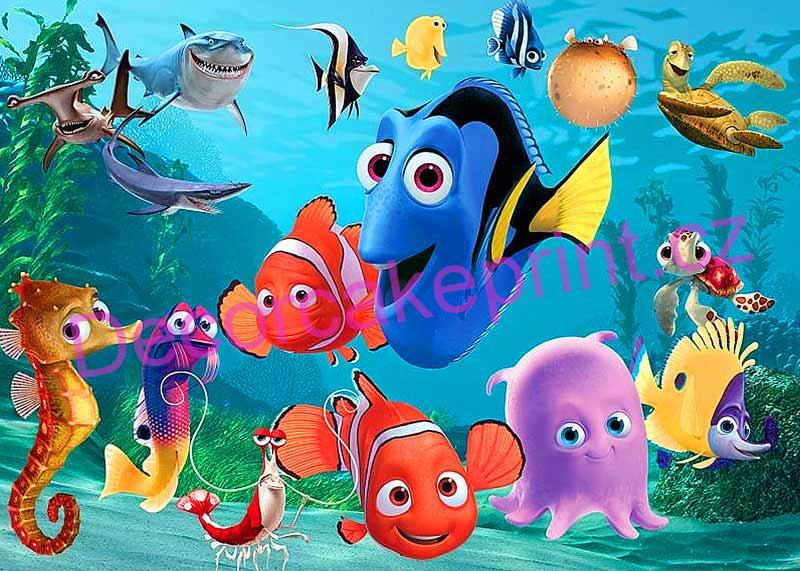 Pa tamo brzo potražepotonulu staru lađui tiho svoje posteljeu bistrom moru nađu.Sad spavaj, mala ribice,u toplom moru svomei sanjaj sjajne školjkicei alge plave boje.U svome snu ti preplivajsva mora, oceanei morske vile zamišljajdok novi dan ne svane.